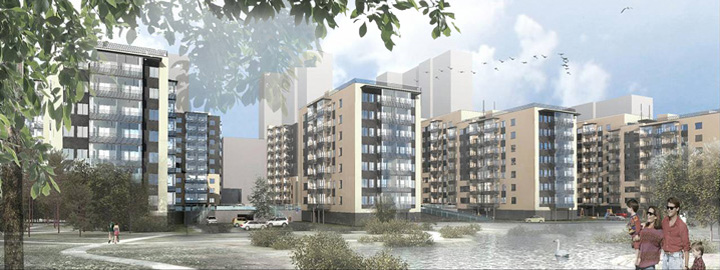 Перечень многоквартирных домов, находящихся в управлении и на техническом обслуживании№Адрес многоквартирного дома ПлощадьСанкт-Петербург, г.Сестрорецк, ул. Жемчужная  (коттеджно-эксплуатационный потребительский кооператив "Жемчужина Разлива" )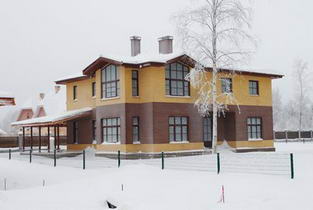      2Санкт-Петербург, г. Сестрорецк, ул. Николая Соколова д.21, 23, 25, 27, 29 
ул. Александра Паншина д.20, 21 
ул. Всеволода Боброва д. 20, 22, 24, 26, 28. (ТСЖ "Рай в шалаше", Комплекс площадью более 32000 кв.м.)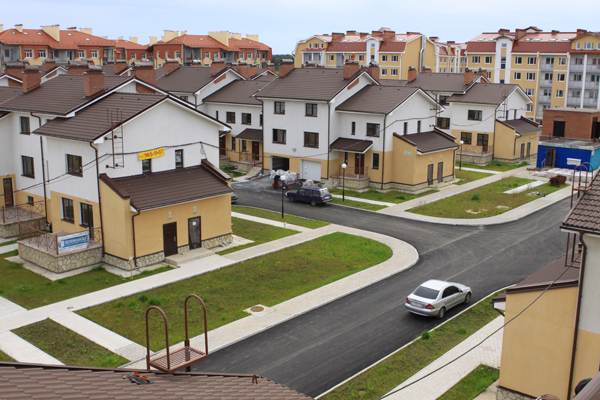 Комплекс площадью более 32000 кв.м      3Санкт-Петербург, Курортный р-он, п.Солнечное, ул. Нагорная, д.2 (Клубный поселок "Солнечный Берег")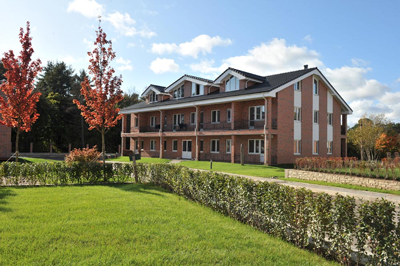      4Санкт-Петербург, г. Сестрорецк, Приморское шоссе, д. 271 (Жилой многоквартирный дом)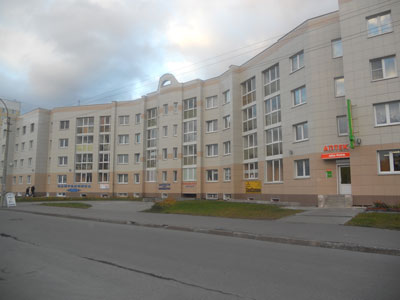 